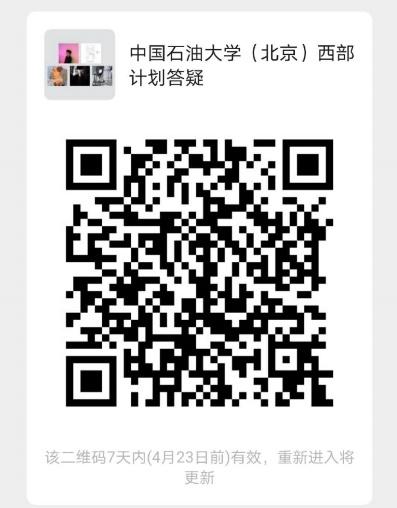 联系人：赵凯歌联系方式：18518678632